魔法麥克風~聲音表情訓練班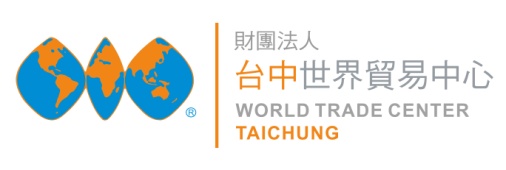 您是否有求職面試緊張或說話不清楚、咬字不夠標準的困擾，甚至拿起麥克風就害怕，或是語句表達沒有抑揚頓挫?你想透過聲音建立自我風格嗎?事實上，口語表達是有技巧的，聲音就是情感!要提醒自己善用言、語、意，並相信自己是有力量、有能量及有生命力的!聲音也不是與生俱來的，它是可以透過各項肢體語言以及臉部表情而改變，讓人際關係互動更完美，讓您職場應對無往不利!＊課程目標1.本課程聘請資深廣播人(金鐘獎節目主持人:黃亦秀老師)親自授課，讓您說話表達無障礙，善用聲音  表情為您成功塑造個人形象，勇於打造自己的舞台魅力!2.透過課程訓練，您的嗓音表情將日益豐富，連帶的肢體溝通能力也將更加生動有影響力，本課程絕  對是你職場談判、人際關係維繫及展現個人魅力的煉金術及原動力!＊課程大綱＊師資介紹：【資深媒體人－黃亦秀】  學經歷：國立中正大學電訊傳播研究所，擁有30年廣播媒體經驗。國立教育廣播電台「青春夢工廠」金鐘獎節目製作.主持人。中央廣播電台「企業最前線」.「台灣心文化情」節目製作主持人。勞動部勞動力發展署桃竹苗及中彰投分署多元就業諮詢委員。以八八風災屆滿兩周年專題報導榮獲2012金輪獎新聞報導優等。＊開課日期：   第1梯次：108年4月13日(週六)09:00-16:00共6小時  第2梯次：108年6月22日(週六)09:00-16:00共6小時  第3梯次：108年8月17日(週六)09:00-16:00共6小時   第4梯次：108年10月19日(週六)09:00-16:00共6小時＊上課地點：台中世貿中心會議室 (台中市西屯區天保街60號)＊適合對象：想要了解自我聲音特色、想開發自己的聲音潛能、沒有學過聲音表情課程及配音經驗，但想讓自            己的聲音具有魅力及穿透力，增加職場競爭力的學員!＊課程收費：每人新台幣3,000元整＊繳費方式：(1)即期支票：抬頭：財團法人台中世界貿易中心                          (郵寄至：台中市40766西屯區天保街60號 人才培訓組) 。
             (2)郵局劃撥：帳號21190461（抬頭：財團法人台中世界貿易中心）。              (3)ATM轉帳：銀行代號：103 銀行：台灣新光商業銀行-永安分行,帳號：0949-10-000788-7
             (4)現金：報名後至本中心地下室B1培訓組辦公室繳交。  ※以上(2)(3)項繳款後請來電告知或將收據聯寫上「課程名稱、姓名」回傳，以利查核。＊諮詢專線: 04-23582271 ext 1056小姐  傳真至04-23589172-------------------------------------請沿虛線剪下-------------------------------------台中世界貿易中心網站：https://www.wtctxg.org.tw(開放線上報名)         開立發票　□個人　□公司針對口語表達的不同需求，讓學員從聲音表情去認識自我、透過聲音表情來改善人際關係…課程訓練共分為四個部份：聲音表情的自我探索善用麥克風、用聲音帶動肢體動作簡報或舞台魅力配音或廣播劇班別：魔法麥克風~聲音表情訓練班班別：魔法麥克風~聲音表情訓練班報名梯次：第_______梯次報名梯次：第_______梯次公司名稱：公司名稱：統一編號：統一編號：電話(日)：傳真：聯絡地址：聯絡地址：姓名：職稱：最高學歷：手機：E-mail:E-mail:E-mail:E-mail: